 	Kop Surat perusahan	 Tempat, TanggalNo	:	KepadaLampiran :NPWP lama danbaruYth : Kepala LPSE ….. Perihal	: Perubahan data NPWPDengan hormat, yang bertandatangan dibawah ini Nama:Jabatan :e-mail :Untuk dan atas nama Nama perusahaan	:User ID	:Alamat perusahaan	:Bersama ini kami mengajukan permohonan perubahan data NPWP No NPWP semula :No NPWP baru	:Demikian surat permohonan ini dibuat, atas bantuan dan kerjasamanya kami Ucapkan terimakasihHormat kamiPimpinan,dicap dan bermaterai 10.000(………………………………)CATATANTerkait permohonan Perubahan data NPWP akun rekanan, agar dapat kami bantu fasilitasi mohon untuk dapat melampirkan dokumen persyaratannya sebagai berikut :1.Surat permohonan perubahan Reset Password dengan Kop Surat Perusahaan dan bermaterai 10.000 (terbaru) atau masih dapat menggunakan materai yang lama dengan minimal nominal 9.000 di Tanda Tangani Oleh Direktur/Direksi [Asli Scan] ;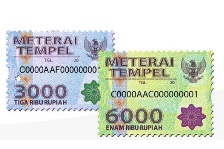 2. KTP direksi/direktur/pemilik perusahaan/pejabat yang berwenang di perusahaan [Asli/Salinan Scan];3. NPWP Perusahaan [Asli/Salinan Scan];4. SIUP/SIUJK/NIB/Ijin untuk menjalankan kegiatan/usaha sesuai Bidangnya dan ketentuan perundangan yang berlaku [Salinan Scan];5. Akta pendirian perusahaan, serta akta perubahan terakhir (jika ada) [Salinan Scan].Terima kasih.